ПОЖАРЫ ИЗ-ЗА ПЬЯНСТВА В БЫТУПожары по причине неосторожного обращения с огнём при курении в состоянии алкогольного опьянения чаще всего происходят в жилом секторе.Одна из основных причин возникновения пожара в жилых зданиях – беспечность и небрежность в обращении с огнем, что, в свою очередь, тесно связано с употреблением алкоголя, пьянством.Алкоголь и сигарета – неизменные спутники пожаров и причины гибели людей. Горящий окурок, брошенный в комнате, может тлеть от 20 минут до 3 часов, а потом стать источником возгорания. И, как правило, к гибели уснувшего курильщика приводит не огонь, а продукты горения. Для этого достаточно 3-4 вдохов. Вместе с тем, площадь горения может быть относительно небольшой – всего несколько квадратных метров.Элементарные правила пожарной безопасности при курении:пепел необходимо собирать в пепельницы (лучше всего - заводского изготовления);в качестве пепельницы необходимо использовать приспособления, выполненные из негорючего материала, слабо проводящего тепло (негорючий пластик, жестяная банка из-под кофе и т. п.), но ни в коем случае не бумажные пакеты, пластмассовые урны или другие сгораемые предметы);при использовании тонкостенных металлических приспособлений в них необходимо наливать небольшое количество воды;помещать сигарету в пепельницу необходимо так, чтобы исключалось ее выпадение при полном сгорании табака;курить желательно в специально отведенном помещении;при курении на балконе ни в коем случае не выбрасывайте окурки вниз, а собирайте в пепельнице. Огромное количество пожаров связано с попаданием непогашенного окурка на балконы соседей, расположенные внизу;по окончании курения необходимо тщательно загасить сигарету.
Уважаемые граждане!Пожары оказываются следствием отнюдь не природной стихии, а человеческого безразличия и пренебрежения элементарными правилами пожарной безопасности!Не оставляйте без внимания соседей, злоупотребляющих алкоголем! Ведь порой достаточно просто навестить горе-соседа, проявить неравнодушие, тем самым предупредить возникновение пожара.Возможно, проблему можно решить технически – установить в квартире потенциального пьяного поджигателя пожарный извещатель. Конечно, это затратно, в связи с чем очень сложно будет достичь консенсуса в обществе, но в определенных ситуациях это единственный шанс обезопасить себя, свои семьи и имущество от "пьяных" пожаров.Помните! Пожар легче предотвратить, чем ликвидировать.Напоминаем, что при возникновении пожара необходимо звонить "01" со стационарного телефона, "101" или "112"  – с мобильного независимо от оператора сотовой связи.Отделение надзорной деятельности и профилактической работы по Кежемскому району 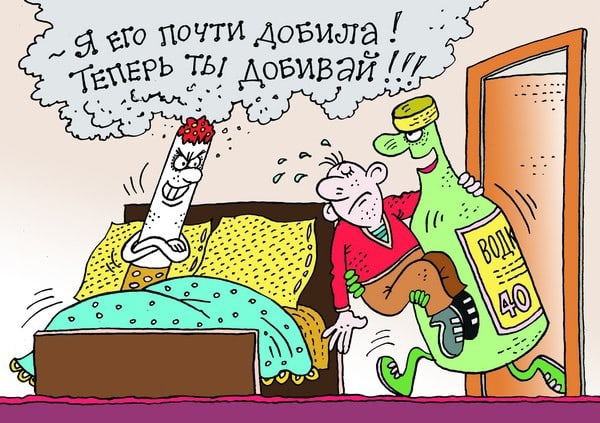 